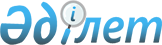 О внесении изменений в решение 12 сессии районного маслихата от 24 декабря 2008 года N 148 "О районном бюджете на 2009 год"
					
			Утративший силу
			
			
		
					Решение 18 сессии Нуринского районного маслихата Карагандинской области от 29 июля 2009 года N 207. Зарегистрировано Управлением юстиции Нуринского района Карагандинской области 11 августа 2009 года N 8-14-100. Утратило силу - письмо аппарата Нуринского районного маслихата Карагандинской области от 06 апреля 2011 года N 40      Сноска. Утратило силу - письмо аппарата Нуринского районного маслихата Карагандинской области от 06.04.2011 N 40.

      В соответствии с Бюджетным кодексом Республики Казахстан от 4 декабря 2008 года, Законом Республики Казахстан от 23 января 2001 года "О местном государственном управлении и самоуправлении в Республике Казахстан", районный маслихат РЕШИЛ:



      1. Внести в решение 12 сессии Нуринского районного маслихата от 24 декабря 2008 года N 148 "О районном бюджете на 2009 год" (зарегистрировано в Реестре государственной регистрации нормативных правовых актов за N 8-14-87, опубликовано в газете "Нура" от 30 декабря 2008 года N 52 (5083), в которое внесены изменения решением 14 сессии Нуринского районного маслихата от 31 марта 2009 года N 172 "О внесении изменений в решение 12 сессии Нуринского районного маслихата от 24 декабря 2008 года N 148 "О районном бюджете на 2009 год" (зарегистрировано в Реестре государственной регистрации нормативных правовых актов за N 8-14-93, опубликовано в газете "Нура" от 18 апреля 2009 года N 16 (5098), решением 15 сессии Нуринского районного маслихата от 24 апреля 2009 года N 181 "О внесении изменений и дополнений в решение 12 сессии районного маслихата от 24 декабря 2008 года N 148 "О районном бюджете на 2009 год" (зарегистрировано в Реестре государственной регистрации нормативных правовых актов за N 8-14-96, опубликовано в газете "Нура" от 23 мая 2009 года N 21 (5103) следующие изменения:



      1) в пункте 15:

      цифры "5542" заменить цифрами "4395";



      2) приложения 1, 9, 10, 15, 26, 27, 28 к указанному решению изложить в новой редакции согласно приложениям 1, 2, 3, 4, 5, 6, 7 к настоящему решению.



      2. Настоящее решение вводится в действие с 1 января 2009 года.      Председатель сессии                        Г. Прокоп      Секретарь районного Маслихата              Е. Туранов      СОГЛАСОВАНО      Начальник отдела экономики и

      бюджетного планирования

      Нуринского района

      М.С. Мухамеджанова

      31 июля 2009 год

Приложение N 1

к решению 18 сессии

районного Маслихата N 207

от 29 июля 2009 годаПриложение N 1

к решению 12 сессии

районного Маслихата N 148

от 24 декабря 2008 года

О районном бюджете на 2009 год

Приложение N 2

к решению 18 сессии

районного Маслихата

от 29 июля 2009 года N 207Приложение N 9

к решению 12 сессии

районного Маслихата

от 24 декабря 2008 года N 148

Бюджет 2009 года Аппарата акима села Шахтер

Приложение N 3

к решению 18 сессии

районного Маслихата

от 29 июля 2009 года N 207Приложение N 10

к решению 12 сессии

районного Маслихата

от 24 декабря 2008 года N 148

Бюджет 2009 года Аппарата акима села Изенда

Приложение N 4

к решению 18 сессии

районного Маслихата

от 29 июля 2009 года N 207Приложение N 15

к решению 12 сессии

районного Маслихата

от 24 декабря 2008 года N 148

Бюджет 2009 года Аппарата акима села Балыктыкуль

Приложение N 5

к решению 18 сессии

районного Маслихата

от 29 июля 2009 года N 207Приложение N 26

к решению 12 сессии

районного Маслихата

от 24 декабря 2008 года N 148

Бюджет 2009 года Аппарата акима с. Куланутпес

Приложение N 6

к решению 18 сессии

районного Маслихата

от 29 июля 2009 года N 207Приложение N 27

к решению 12 сессии

районного Маслихата

от 24 декабря 2008 года N 148

Бюджет 2009 года Аппарата акима села Ткенекты

Приложение N 7

к решению 18 сессии

районного Маслихата

от 29 июля 2009 года N 207Приложение N 28

к решению 12 сессии

районного Маслихата

от 24 декабря 2008 года N 148

Бюджет 2009 года Аппарата акима села Талдысай
					© 2012. РГП на ПХВ «Институт законодательства и правовой информации Республики Казахстан» Министерства юстиции Республики Казахстан
				КатегорияКатегорияКатегорияКатегорияКатегориясумма (тыс. тенге)КлассКлассКлассКласссумма (тыс. тенге)ПодклассПодклассПодкласссумма (тыс. тенге)СпецификаСпецификасумма (тыс. тенге)Наименованиесумма (тыс. тенге)I. Доходы22970021Налоговые поступления27282001Подоходный налог818912Индивидуальный подоходный налог8189101Индивидуальный подоходный налог с доходов, облагаемых у источника7336002Индивидуальный подоходный налог с доходов, не облагаемых у источника692103Индивидуальный подоходный налог с физических лиц, осуществляющих деятельность по разовым талонам161003Социальный налог1006841Социальный налог10068401Социальный налог10068404Hалоги на собственность810361Hалоги на имущество6159301Налог на имущество юридических лиц и индивидуальных предпринимателей6033502Hалог на имущество физических лиц12583Земельный налог242701Земельный налог с физических лиц на земли сельскохозяйственного назначения6002Земельный налог с физических лиц на земли населенных пунктов175503Земельный налог на земли промышленности, транспорта, связи, обороны и иного несельскохозяйственного назначения23108Земельный налог с юридических лиц, индивидуальных предпринимателей, частных нотариусов и адвакатов на земли населенных пунктов3814Hалог на транспортные средства1381601Hалог на транспортные средства с юридических лиц456602Hалог на транспортные средства с физических лиц92505Единый земельный налог320001Единый земельный налог320005Внутренние налоги на товары, работы и услуги78432Акцизы119196Бензин (за исключением авиационного) реализуемый юридическими и физическими лицами в розницу, а также используемый на собственные производственные нужды107197Дизельное топливо, реализуемое юридическими и физическими лицами в розницу, а также используемое на собственные производственные нужды1203Поступления за использование природных и других ресурсов468515Плата за пользование земельными участками46854Сборы за ведение предпринимательской и профессиональной деятельности.196701Сбор за государственную регистрацию индивидуальных предпринимателей17702Лицензионный сбор за право занятия отдельными видами деятельности41403Сбор за государственную регистрацию юридических лиц и учетную регистрацию филиалов и представительств, а также их перерегистрацию13305Сбор за государственную регистрацию залога движимого имущества и ипотеки судна или строящегося судна12114Сбор за государственную регистрацию транспортных средств, а также их перерегистрацию3218Сбор за государственную регистрацию прав на недвижимое имущество и сделок с ним109008Обязательные платежи, взимаемые за совершение юридически значимых действий и (или) выдачу документов уполномоченными на то государственными органами или должностными лицами13661Государственная пошлина136602Государственная пошлина, взимаемая с подаваемых в суд исковых заявлений, заявлений особого искового производства, заявлений (жалоб) по делам особого производства, заявлений о вынесении судебного приказа, заявлений о выдаче дубликата исполнительного листа, заявлений о выдаче исполнительных листов на принудительное исполнение решений третейских (арбитражных) судов и иностранных судов, заявлений о повторной выдаче копий судебных актов, исполнительных листов и иных документов, за исключением государственной пошлины с подаваемых в суд исковых заявлений к государственным учреждениям70004Государственная пошлина, взимаемая за регистрацию актов гражданского состояния, а также за выдачу гражданам справок и повторных свидетельств о регистрации актов гражданского состояния и свидетельств в связи с изменением, дополнением и восстановлением записей актов гражданского состояния43205Государственная пошлина, взимаемая за оформление документов на право выезда за границу на постоянное место жительства и приглашение в Республику Казахстан лиц из других государств, а также за внесение изменений в эти документы1207Государственная пошлина, взимаемая за оформление документов о приобретении гражданства Республики Казахстан, восстановлении в гражданстве Республики Казахстан и прекращении гражданства Республики Казахстан008Государственная пошлина, взимаемая за регистрацию места жительства11010Государственная пошлина, взимаемая за регистрацию и перерегистрацию каждой единицы гражданского, служебного оружия физических и юридических лиц (за исключением холодного охотничьего, сигнального, огнестрельного бесствольного, механических распылителей, аэрозольных и других устройств, снаряженных слезоточивыми или раздражающими веществами, пневматического оружия с дульной энергией не более 7,5 Дж и калибра до 4,5 мм включительно)3312Государственная пошлина за выдачу разрешений на хранение или хранение и ношение, транспортировку, ввоз на территорию Республики Казахстан и вывоз из Республики Казахстан оружия и патронов к нему4421Государственная пошлина за выдачу удостоверений тракториста - машиниста352Неналоговые поступления42601Доходы от государственной собственности2905Доходы от аренды имущества, находящегося в государственной собственности29004Доходы от аренды имущества, находящегося в коммунальной собственности29002Поступления от реализации товаров (работ, услуг) государственными учреждениями, финансируемыми из государственного бюджета1181Поступления от реализации товаров (работ, услуг), государственными учреждениями, финансируемыми из государственного бюджета11802Поступления от реализации услуг, предоставляемых государственными учреждениями, финансируемыми из местного бюджета11806Прочие неналоговые поступления181Прочие неналоговые поступления1809Другие неналоговые поступления в местный бюджет183Поступления от продажи основного капитала385003Продажа земли и нематериальных активов38501Продажа земли385001Поступления от продажи земельных участков38504Поступления трансфертов201990602Трансферты из вышестоящих органов государственного управления20199062Трансферты из областного бюджета201990601Целевые текущие трансферты17865802Целевые трансферты на развитие60606503Субвенции116468604Трансферты на компенсацию потерь в связи с принятием законодательства70497Функциональная группаФункциональная группаФункциональная группаФункциональная группаФункциональная группаСумма (тыс. тенге)Функциональная подгруппаФункциональная подгруппаФункциональная подгруппаФункциональная подгруппаСумма (тыс. тенге)Администратор бюджетных программАдминистратор бюджетных программАдминистратор бюджетных программСумма (тыс. тенге)ПрограммаПрограммаСумма (тыс. тенге)НаименованиеСумма (тыс. тенге)123456II. Затраты23066151Государственные услуги общего характера18026001Представительные, исполнительные и другие органы, выполняющие общие функции государственного управления156102112Аппарат маслихата района (города областного значения)8139112001Обеспечение деятельности маслихата района (города областного значения)8139122Аппарат акима района (города областного значения)28848001Обеспечение деятельности акима района (города областного значения)28848123Аппарат акима района в городе, города районного значения, поселка, аула (села), аульного (сельского) округа119115001Функционирование аппарата акима района в городе, города районного значения, поселка, аула (села), аульного (сельского) округа11911502Финансовая деятельность16643452Отдел финансов района (города областного значения)16643001Обеспечение деятельности Отдела финансов10101003Проведение оценки имущества в целях налогообложения267011Учет, хранение, оценка и реализация имущества, поступившего в коммунальную собственность627505Планирование и статистическая деятельность7515453Отдел экономики и бюджетного планирования района (города областного значения)7515001Обеспечение деятельности Отдела экономики и бюджетного планирования75152Оборона126001Военные нужды960122Аппарат акима района (города областного значения)960005Мероприятия в рамках исполнения всеобщей воинской обязанности960122Аппарат акима района (города областного значения)30002Организация работы по чрезвычайным ситуациям300007Мероприятия по профилактике и тушению степных пожаров районного (городского) масштаба, а также пожаров в населенных пунктах, в которых не созданы органы государственной противопожарной службы3003Общественный порядок, безопасность, правовая, судебная, уголовно-исполнительная деятельность10001Правоохранительная деятельность100458Отдел жилищно-коммунального хозяйства, пассажирского транспорта и автомобильных дорог района (города областного значения)100021Обеспечение безопасности дорожного движения в населенных пунктах1004Образование112300501Дошкольное воспитание и обучение13833464Отдел образования района (города областного значения)13833009Обеспечение деятельности организаций дошкольного воспитания и обучения1383302Начальное, основное среднее и общее среднее образование1043123123Аппарат акима района в городе, города районного значения, поселка, аула (села), аульного (сельского) округа906005Организация бесплатного подвоза учащихся до школы и обратно в аульной (сельской) местности906464Отдел образования района (города областного значения)1042217003Общеобразовательное обучение1033299006Дополнительное образование для детей891809Прочие услуги в области образования66049464Отдел образования района (города областного значения)63049001Обеспечение деятельности отдела образования4005005Приобретение и доставка учебников, учебно-методических комплексов для государственных учреждений образования района (города областного значения)5000011Капитальный, текущий ремонт объектов образования в рамках реализации стратегии региональной занятости и переподготовки кадров54044467Отдел строительства района (города областного значения)3000037Строительство и реконструкция объектов образования30006Социальная помощь и социальное обеспечение10072202Социальная помощь91161451Отдел занятости и социальных программ района (города областного значения)91161002Программа занятости22097004Оказание социальной помощи на приобретение топлива специалистам здравоохранения, образования, социального обеспечения, культуры и спорта в сельской местности в соответствии с законодательством Республики Казахстан2820005Государственная адресная социальная помощь11739006Жилищная помощь13706007Социальная помощь отдельным категориям нуждающихся граждан по решениям местных представительных органов5000010Материальное обеспечение детей-инвалидов, воспитывающихся и обучающихся на дому458014Оказание социальной помощи нуждающимся гражданам на дому11241016Государственные пособия на детей до 18 лет19100017Обеспечение нуждающихся инвалидов обязательными гигиеническими средствами и предоставление услуг специалистами жестового языка, индивидуальными помощниками в соответствии с индивидуальной программой реабилитации инвалида500009Прочие услуги в области социальной помощи и социального обеспечения9561451Отдел занятости и социальных программ района (города областного значения)9561001Обеспечение деятельности отдела занятости и социальных программ8861011Оплата услуг по зачислению, выплате и доставке пособий и других социальных выплат7007Жилищно-коммунальное хозяйство63524001Жилищное хозяйство34000467Отдел строительства района (города областного значения)34000003Строительство и (или) приобретение жилья государственного коммунального жилищного фонда30000004Развитие, обустройство и (или) приобретение инженерно-коммуникационной инфраструктуры400002Коммунальное хозяйство582365467Отдел строительства района (города областного значения)582365006Развитие системы водоснабжения58236503Благоустройство населенных пунктов18875123Аппарат акима района в городе, города районного значения, поселка, аула (села), аульного (сельского) округа18875008Освещение улиц населенных пунктов9335009Обеспечение санитарии населенных пунктов7540011Благоустройство и озеленение населенных пунктов20008Культура, спорт, туризм и информационное пространство13614701Деятельность в области культуры80771455Отдел культуры и развития языков района (города областного значения)80771003Поддержка культурно-досуговой работы8077102Спорт500465Отдел физической культуры и спорта района (города областного значения)500006Проведение спортивных соревнований на районном (города областного значения) уровне250007Подготовка и участие членов сборных команд района (города областного значения) по различным видам спорта на областных спортивных соревнованиях25003Информационное пространство42820455Отдел культуры и развития языков района (города областного значения)37064006Функционирование районных (городских) библиотек37064456Отдел внутренней политики района (города областного значения)5756002Проведение государственной информационной политики через средства массовой информации575609Прочие услуги по организации культуры, спорта, туризма и информационного пространства12056455Отдел культуры и развития языков района (города областного значения)4914001Обеспечение деятельности отдела культуры и развития языков4914456Отдел внутренней политики района (города областного значения)4221001Обеспечение деятельности отдела внутренней политики3921003Реализация региональных программ в сфере молодежной политики300465Отдел физической культуры и спорта района (города областного значения)2921001Обеспечение деятельности отдела физической культуры и спорта292110Сельское, водное, лесное, рыбное хозяйство, особо охраняемые природные территории, охрана окружающей среды и животного мира, земельные6395201Сельское хозяйство13054453Отдел экономики и бюджетного планирования района (города областного значения)4456Реализация мер социальной поддержки специалистов социальной сферы сельских населенных пунктов за счет целевых трансфертов из республиканского бюджета4456462Отдел сельского хозяйства района (города областного значения)8598001Обеспечение деятельности отдела сельского хозяйства859806Земельные отношения4022463Отдел земельных отношений района (города областного значения)4022001Обеспечение деятельности отдела земельных отношений402209Прочие услуги в области сельского, водного, лесного, рыбного хозяйства, охраны окружающей среды и земельных отношений46876455Отдел культуры и развития языков района (города областного значения)20644008Финансирование социальных проектов в поселках, аулах (селах), аульных (сельских) округах в рамках реализации стратегии региональной занятости и переподготовки кадров20644458Отдел жилищно-коммунального хозяйства, пассажирского транспорта и автомобильных дорог района (города областного значения)2644010Финансирование социальных проектов в поселках, аулах (селах), аульных (сельских) округах в рамках реализации стратегии региональной занятости и переподготовки кадров2644123Аппарат акима района в городе, города районного значения, поселка, аула (села), аульного (сельского) округа23588019Финансирование социальных проектов в поселках, аулах (селах), аульных (сельских) округах в рамках реализации стратегии региональной занятости и переподготовки кадров2358811Промышленность, архитектурная, градостроительная и строительная деятельность649202Архитектурная, градостроительная и строительная деятельность6492467Отдел строительства района (города областного значения)3715001Обеспечение деятельности отдела строительства3715468Отдел архитектуры и градостроительства района (города областного значения)2777001Обеспечение деятельности отдела архитектуры и градостроительства277712Транспорт и коммуникации4843101Автомобильный транспорт48431123Аппарат акима района в городе, города районного значения, поселка, аула (села), аульного (сельского) округа30300013Обеспечение функционирования автомобильных дорог в городах районного значения, поселках, аулах (селах), аульных (сельских) округах30300458Отдел жилищно-коммунального хозяйства, пассажирского транспорта и автомобильных дорог района (города областного значения)18131023Обеспечение функционирования автомобильных дорог1813113Прочие1100003Поддержка предпринимательской деятельности и защита конкуренции2990469Отдел предпринимательства района (города областного значения)2990001Обеспечение деятельности отдела предпринимательства2840003Поддержка предпринимательской деятельности15009Прочие8010452Отдел финансов района (города областного значения)4395012Резерв местного исполнительного органа района (города областного значения)4395458Отдел жилищно-коммунального хозяйства, пассажирского транспорта и автомобильных дорог района (города областного значения)3615001Обеспечение деятельности отдела жилищно-коммунального хозяйства, пассажирского транспорта и автомобильных дорог361515Трансферты601Трансферты6452Отдел финансов района (города областного значения)6006Возврат неиспользованных (недоиспользованных) целевых трансфертов6III. Чистое бюджетное кредитование0бюджетные кредиты0погашение бюджетных кредитов0IV. Сальдо по операциям с финансовыми активами13200приобретение финансовых активов13200поступления от продажи финансовых активов государства0V. Дефицит (профицит) бюджета-22813VI. Финансирование дефицита (использование профицита) бюджета22813поступление займов0погашение займов0используемые остатки бюджетных средств22813Функциональная группаФункциональная группаФункциональная группаФункциональная группаФункциональная группаСумма (тыс. тенге)Функциональная подгруппаФункциональная подгруппаФункциональная подгруппаФункциональная подгруппаСумма (тыс. тенге)Администратор бюджетных программАдминистратор бюджетных программАдминистратор бюджетных программСумма (тыс. тенге)ПрограммаПрограммаСумма (тыс. тенге)НаименованиеСумма (тыс. тенге)II - Всего затрат53571Государственные услуги общего характера455401Представительные, исполнительные и другие органы, выполняющие общие функции государственного управления4554123Аппарат акима района в городе, города районного значения, поселка, аула (села), аульного (сельского) округа4554001Функционирование аппарата акима района в городе, города районного значения, поселка, аула (села), аульного (сельского) округа45547Жилищно-коммунальное хозяйство80303Благоустройство населенных пунктов803123Аппарат акима района в городе, города районного значения, поселка, аула (села), аульного (сельского) округа803008Освещение улиц населенных пунктов803Функциональная группаФункциональная группаФункциональная группаФункциональная группаФункциональная группаСумма (тыс. тенге)Функциональная подгруппаФункциональная подгруппаФункциональная подгруппаФункциональная подгруппаСумма (тыс. тенге)Администратор бюджетных программАдминистратор бюджетных программАдминистратор бюджетных программСумма (тыс. тенге)ПрограммаПрограммаСумма (тыс. тенге)НаименованиеСумма (тыс. тенге)II - Всего затрат121881Государственные услуги общего характера464001Представительные, исполнительные и другие органы, выполняющие общие функции государственного управления4640123Аппарат акима района в городе, города районного значения, поселка, аула (села), аульного (сельского) округа4640001Функционирование аппарата акима района в городе, города районного значения, поселка, аула (села), аульного (сельского) округа46404Образование20302Начальное общее, основное общее, среднее общее образование203123Аппарат акима района в городе, города районного значения, поселка, аула (села), аульного (сельского) округа203005Организация бесплатного подвоза учащихся до школы и обратно в аульной (сельской) местности)2037Жилищно-коммунальное хозяйство34503Благоустройство населенных пунктов345123Аппарат акима района в городе, города районного значения, поселка, аула (села), аульного (сельского) округа345008Освещение улиц населенных пунктов34512Транспорт и коммуникации700001Автомобильный транспорт7000123Аппарат акима района в городе, города районного значения, поселка, аула (села), аульного (сельского) округа7000013Обеспечение функционирования автомобильных дорог в городах районного значения, поселках, аулах (селах), аульных (сельских) округах7000Функциональная группаФункциональная группаФункциональная группаФункциональная группаФункциональная группаСумма (тыс. тенге)Функциональная подгруппаФункциональная подгруппаФункциональная подгруппаФункциональная подгруппаСумма (тыс. тенге)Администратор бюджетных программАдминистратор бюджетных программАдминистратор бюджетных программСумма (тыс. тенге)ПрограммаПрограммаСумма (тыс. тенге)НаименованиеСумма (тыс. тенге)II - Всего затрат53051Государственные услуги общего характера435501Представительные, исполнительные и другие органы, выполняющие общие функции государственного управления4355123Аппарат акима района в городе, города районного значения, поселка, аула (села), аульного (сельского) округа4355001Функционирование аппарата акима района в городе, города районного значения, поселка, аула (села), аульного (сельского) округа43557Жилищно-коммунальное хозяйство2203Благоустройство населенных пунктов22123Аппарат акима района в городе, города районного значения, поселка, аула (села), аульного (сельского) округа22008Освещение улиц населенных пунктов2210Сельское, водное, лесное, рыбное хозяйство, особо охраняемые природные территории, охрана окружающей среды и животного мира, земельные отношения92809Прочие услуги в области сельского, водного, лесного, рыбного хозяйства, охраны окружающей среды и земельных отношений928123Аппарат акима района в городе, города районного значения, поселка, аула (села), аульного (сельского) округа928019Финансирование социальных проектов в поселках, аулах (селах), аульных (сельских) округах в рамках реализации стратегии региональной занятости и переподготовки кадров928Функциональная группаФункциональная группаФункциональная группаФункциональная группаФункциональная группаСумма (тыс. тенге)Функциональная подгруппаФункциональная подгруппаФункциональная подгруппаФункциональная подгруппаСумма (тыс. тенге)Администратор бюджетных программАдминистратор бюджетных программАдминистратор бюджетных программСумма (тыс. тенге)ПрограммаПрограммаСумма (тыс. тенге)НаименованиеСумма (тыс. тенге)II - Всего затрат52731Государственные услуги общего характера419601Представительные, исполнительные и другие органы, выполняющие общие функции государственного управления4196123Аппарат акима района в городе, города районного значения, поселка, аула (села), аульного (сельского) округа4196001Функционирование аппарата акима района в городе, города районного значения, поселка, аула (села), аульного (сельского) округа41964Образование20502Начальное общее, основное общее, среднее общее образование205123Аппарат акима района в городе, города районного значения, поселка, аула (села), аульного (сельского) округа205005Организация бесплатного подвоза учащихся до школы и обратно в аульной (сельской) местности)20510Сельское, водное, лесное, рыбное хозяйство, особо охраняемые природные территории, охрана окружающей среды и животного мира, земельные отношения87209Прочие услуги в области сельского, водного, лесного, рыбного хозяйства, охраны окружающей среды и земельных отношений872123Аппарат акима района в городе, города районного значения, поселка, аула (села), аульного (сельского) округа872019Финансирование социальных проектов в поселках, аулах (селах), аульных (сельских) округах в рамках реализации стратегии региональной занятости и переподготовки кадров872Функциональная группаФункциональная группаФункциональная группаФункциональная группаФункциональная группаСумма (тыс. тенге)Функциональная подгруппаФункциональная подгруппаФункциональная подгруппаФункциональная подгруппаСумма (тыс. тенге)Администратор бюджетных программАдминистратор бюджетных программАдминистратор бюджетных программСумма (тыс. тенге)ПрограммаПрограммаСумма (тыс. тенге)НаименованиеСумма (тыс. тенге)II - Всего затрат43681Государственные услуги общего характера394701Представительные, исполнительные и другие органы, выполняющие общие функции государственного3947123Аппарат акима района в городе, города районного значения, поселка, аула (села), аульного (сельского)3947001Функционирование аппарата акима района в городе, города районного значения, поселка, аула (села), аульного (сельского) округа39474Образование16702Начальное общее, основное общее, среднее общее образование167123Аппарат акима района в городе, города районного значения, поселка, аула (села), аульного (сельского)167005Организация бесплатного подвоза учащихся до школы и обратно в аульной (сельской) местности)1677Жилищно-коммунальное хозяйство25403Благоустройство населенных пунктов254123Аппарат акима района в городе, города районного значения, поселка, аула (села), аульного (сельского)254008Освещение улиц населенных пунктов14009Обеспечение санитарии населенных пунктов240Функциональная группаФункциональная группаФункциональная группаФункциональная группаФункциональная группаСумма (тыс. тенге)Функциональная подгруппаФункциональная подгруппаФункциональная подгруппаФункциональная подгруппаСумма (тыс. тенге)Администратор бюджетных программАдминистратор бюджетных программАдминистратор бюджетных программСумма (тыс. тенге)ПрограммаПрограммаСумма (тыс. тенге)НаименованиеСумма (тыс. тенге)II - Всего затрат48991Государственные услуги общего характера391401Представительные, исполнительные и другие органы, выполняющие общие функции государственного3914123Аппарат акима района в городе, города районного значения, поселка, аула (села), аульного (сельского) округа3914001Функционирование аппарата акима района в городе, города районного значения, поселка, аула (села), аульного (сельского) округа39144Образование13902Начальное общее, основное общее, среднее общее образование139123Аппарат акима района в городе, города районного значения, поселка, аула (села), аульного (сельского) округа139005Организация бесплатного подвоза учащихся до школы и обратно в аульной (сельской) местности)1397Жилищно-коммунальное хозяйство1403Благоустройство населенных пунктов14123Аппарат акима района в городе, города районного значения, поселка, аула (села), аульного (сельского) округа14008Освещение улиц населенных пунктов1410Сельское, водное, лесное, рыбное хозяйство, особо охраняемые природные территории, охрана окружающей среды и животного мира, земельные отношения83209Прочие услуги в области сельского, водного, лесного, рыбного хозяйства, охраны окружающей среды и земельных отношений832123Аппарат акима района в городе, города районного значения, поселка, аула (села), аульного (сельского) округа832019Финансирование социальных проектов в поселках, аулах (селах), аульных (сельских) округах в рамках реализации стратегии региональной занятости и переподготовки кадров832